Перелік питаньз вибіркової навчальної дисципліни «Нелінійний статичний аналіз конструкцій в середовищі Solidworks Simulation»(назва навчальної дисципліни)за спеціальностями 133 «Галузеве машинобудування», 131 «Прикладна механіка»освітнього рівня «бакалавр»№ з/пТекст завдання1У випадку незначного значення товщини квадратної пластини по відношенню до розміру її сторони (1/200) доцільно використовувати в нелінійних статичних дослідження2При однаковому закріпленні по всім кромкам квадратної пластини та рівномірно розподіленому по площі навантаженні доречно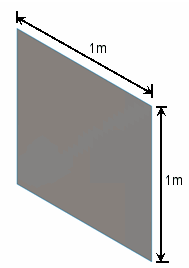 3В якому модулі SolidWorks можна змінити товщину оболонки4На даному рисунку показано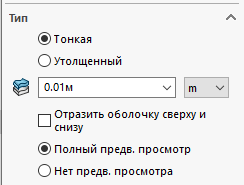 5На даному рисунку показано, що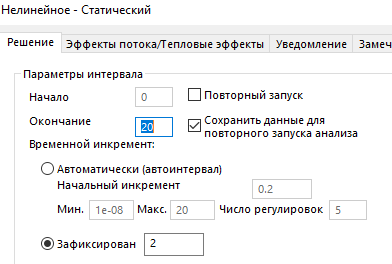 6На даному рисунку показано, що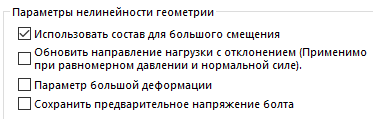 7На даному рисунку 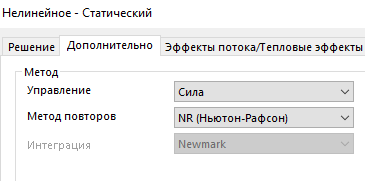 8Для нелінійних статичних досліджень9В нелінійному аналізі, котрий використовує контроль сили10У випадку незначного значення товщини квадратної пластини по відношенню до розміру її сторони (1/200) доцільно використовувати для лінійних статичних досліджень11При однаковому закріпленні по всім кромкам квадратної пластини та рівномірно розподіленому по площі навантаженні доречно12В нелінійному аналізі, котрий використовує контроль сили13В нелінійному аналізі, котрий використовує контроль сили14На даному рисунку показано, що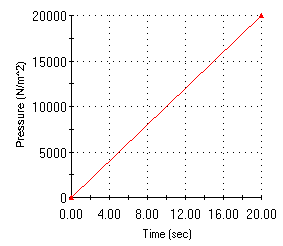 15На даному рисунку показано, що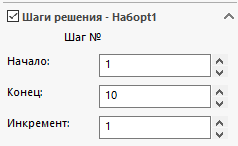 16В нелінійному статичному дослідженні може бути використана модель механіки матеріалу для наступного матеріалу17Обмеження та навантаження у випадку методу управління силою18Для задач в’язкопружності час являється19В нелінійному статичному дослідженні може бути використана модель механіки матеріалу для наступного матеріалу20За промовчанням зберігаються результати тільки на останньому кроці дослідження21Метод управління силою буде перериватися 22В нелінійному статичному дослідженні може бути використана модель механіки матеріалу для наступного матеріалу23Існують наступні типи нелінійності статичних задач24Модель лінійного пружного ізотропного матеріалу передбачає, що25Для задач текучості час являється26В нелінійному статичному дослідженні може бути використана модель механіки матеріалу для наступного матеріалу27Метод управляння довжиною дуги28Модель лінійного пружного ортотропного матеріалу передбачає, що29Сплави з ефектом пам’яті форми мають наступну модель механіки матеріалу30В нелінійному статичному дослідженні може бути використана модель механіки матеріалу для наступного матеріалу31Поняття «надпружності» передбачає, що 32В нелінійному статичному дослідженні може бути використана модель механіки матеріалу для наступного матеріалу33Для задач нелінійної динаміки час являється34Метод управляння переміщенням35В нелінійному статичному дослідженні може бути використана модель механіки матеріалу для наступного матеріалу36Модель повзучості матеріалу передбачає, що37Реалізувати суміщення виділених кромок в статичному нелінійному дослідженні можна за рахунок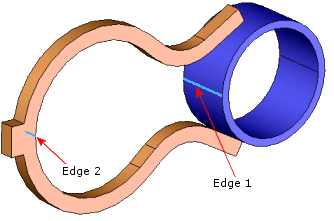 38На даному рисунку показано, що «Кромка <1>» 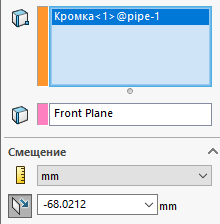 39В нелінійному статичному дослідженні може бути використана модель механіки матеріалу для наступного матеріалу40Модель пластичності матеріалу передбачає, що41При використанні довідкової геометрії в розділі кріплення статичного дослідження, вказувати зміщення42В нелінійному статичному дослідженні може бути використана модель механіки матеріалу для наступного матеріалу43Надпружна модель матеріалу передбачає, що44На даному графіку ділянка ОА це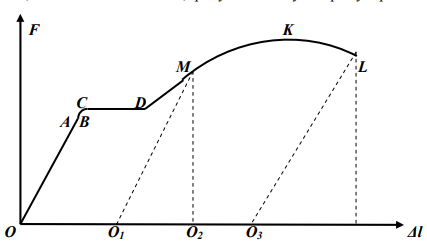 45На даному графіку ділянка CD це46На даному графіку ділянка DK це47На даному графіку точка В48На даному графіку в точці К49Лінійний статичний аналіз можна застосувати для наступної ділянки на графіку нижче50Лінійний статичний аналіз дійсний якщо:51Лінійний статичний аналіз дійсний якщо:52Лінійний статичний аналіз дійсний якщо:53Вирішення задачі лінійного статичного дослідження здійснюється в такій послідовності:54Контактні умови підтримуються для55Максимальне значення коефіцієнту тертя в статичному, нелінійному дослідження і випробування на ударну міцність становить56При виборі контакту типу Нет проникновения можливими є наступні типи контактів сіток57Наявність сумісної сітки потребує 58Наявність сумісної сітки не потребує59Контакт  Узел к узлу60Контакт  Узел к узлу61Контакт  Узел к узлу62Контакт  Узел к узлу63Якщо має місце проковзування чи обертання поверхонь контакту, то доречно використовувати64Коли площа контакту між гранями джерела і цілі стає занадто малою або скорочується до лінії або точки то не рекомендовано використовувати контакт65Перед призначенням контактних умов необхідно66Інтерференція можлива лише для67Після редагування контактних умов необхідно68Основні причини, що перешкоджають побудові сітки наступні:69Основні причини, що перешкоджають побудові сітки наступні:70Для контактних поверхонь, де не призначені локальні контактні умови автоматично призначається 71Глобальний контакт має пріоритет над 72Контактні умови підтримуються для73Можна враховувати вплив тертя між контактуючими поверхнями74Опір термічного контакту актуальний для75Максимальне значення коефіцієнту тертя в статичному, нелінійному дослідження і випробування на ударну міцність становить76При виборі контакту типу Нет проникновения можливими є наступні типи контактів сіток77Наявність сумісної сітки потребує 78Наявність сумісної сітки не потребує79Контакт  Узел к узлу80Контакт  Узел к узлу81Контакт  Узел к узлу82Контакт  Узел к узлу83Якщо має місце проковзування чи обертання поверхонь контакту, то доречно використовувати84Коли площа контакту між гранями джерела і цілі стає занадто малою або скорочується до лінії або точки то не рекомендовано використовувати контакт85Перед призначенням контактних умов необхідно86Інтерференція можлива лише для87Після редагування контактних умов необхідно88Основні причини, що перешкоджають побудові сітки наступні:89Основні причини, що перешкоджають побудові сітки наступні:90Для контактних поверхонь, де не призначені локальні контактні умови автоматично призначається 91Глобальний контакт має пріоритет над 92Для аналізу напружено-деформованого стану деталей в процесі наступного їх взаємного руху (рисунок нижче) потрібно застосовувати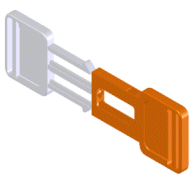 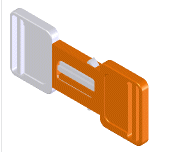 93Наступний тип контакту (дивись рисунок нижче) означає, що 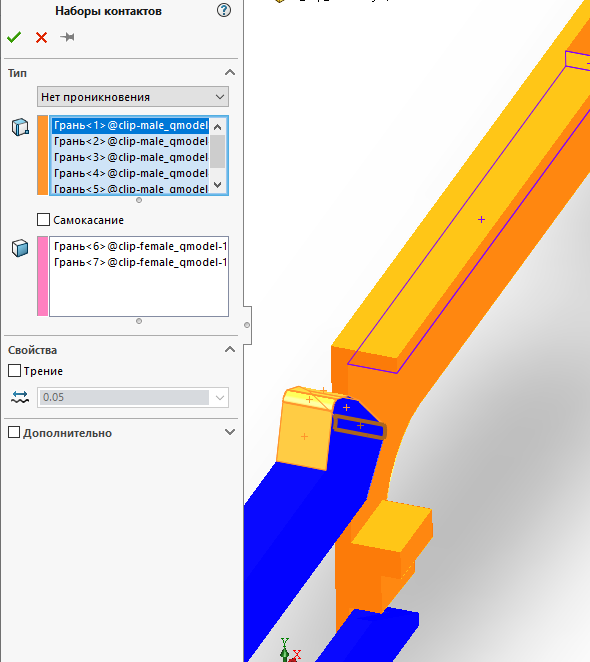 94Наступний тип контакту (дивись рисунок нижче) придатний для 95Наступний тип контакту (дивись рисунок нижче) означає, що 96Наступний тип контакту (дивись рисунок нижче) означає, що 97Для аналізу напружено-деформованого стану деталей в процесі наступного їх взаємного руху (рисунок нижче) потрібно застосовувати наступний алгоритм управління аналізом98Для аналізу втрати та відновлення стійкості нежорсткого листа, що навантажений по центу, потрібно застосовувати наступний алгоритм управління аналізом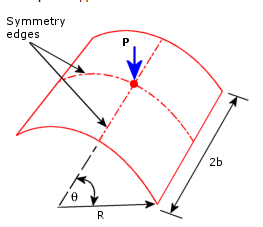 99Даний рисунок означає, що аналізується 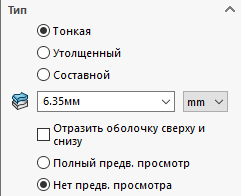 100В методі управляння довжиною дуги закономірність прикладених навантажень являється 101Чи можливо використовувати 2Д спрощення для нелінійного статичного аналізу?102Чи доступним є варіант набору контактів «Виртуальная стенка» для нелінійного статичного аналізу?103Чи можливо реалізувати контактні умови для самодотикання деталі чи даталей для нелінійного статичного аналізу?104На даному рисунку показано, що 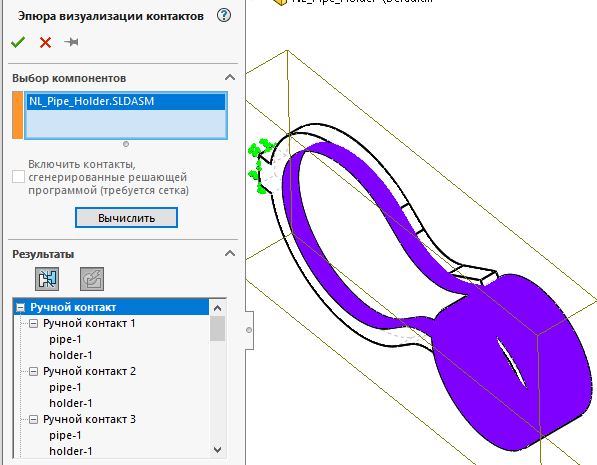 105Вказати правильне твердження106Вказати правильне твердження107Чи можна використовувати нелінійний статичний аналіз для моделювання контактних задач, у яких під дією навантаження змінюється площа контакту?108Якщо у нелінійному статичному дослідженні при відсутності локальних контактних умов та автоматичних налаштуваннях глобального контакту не вдається побудувати сітку, то варто109На даному рисунку показано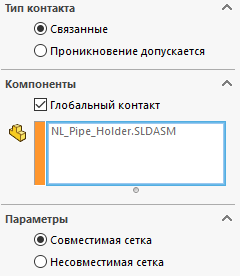 110Інтерференція компонентів в нелінійному статичному дослідженні111Тип з’єдання набори контактів112Тип з’єдання контакт компонентів113Для безперервної передачі навантаження між деталями (без інтерференції) потрібно використовувати наступний тип контакту114Єдина відповідна контактна умова для деталей з інтерференцією в статичних дослідженнях115На даному рисунку показано, що 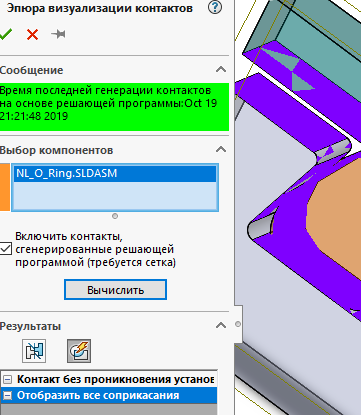 116На даному рисунку показано, що 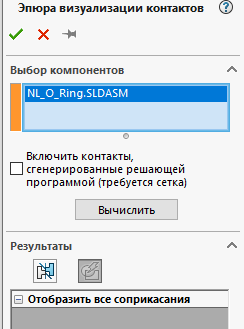 117На даному рисунку показано, що 118Властивість контакту «Трение» у варіанті «Горячая посадка» доступна для119Властивість контакту «Трение» у варіанті «Нет проникновения» доступна для120Яким варіантом контактних умов можна реалізувати самодотикання деталей в нелінійному статичному аналізі?